Offene Aufgabe: Moodle Teil 2
Bitte beschreiben Sie mit Hilfe der Wortwolke die Funktionen der Tablet-Tastatur Surface Go mit eigenen Worten. 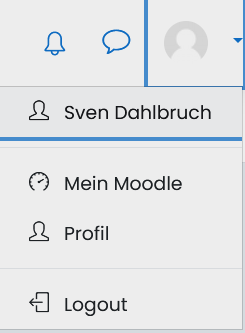 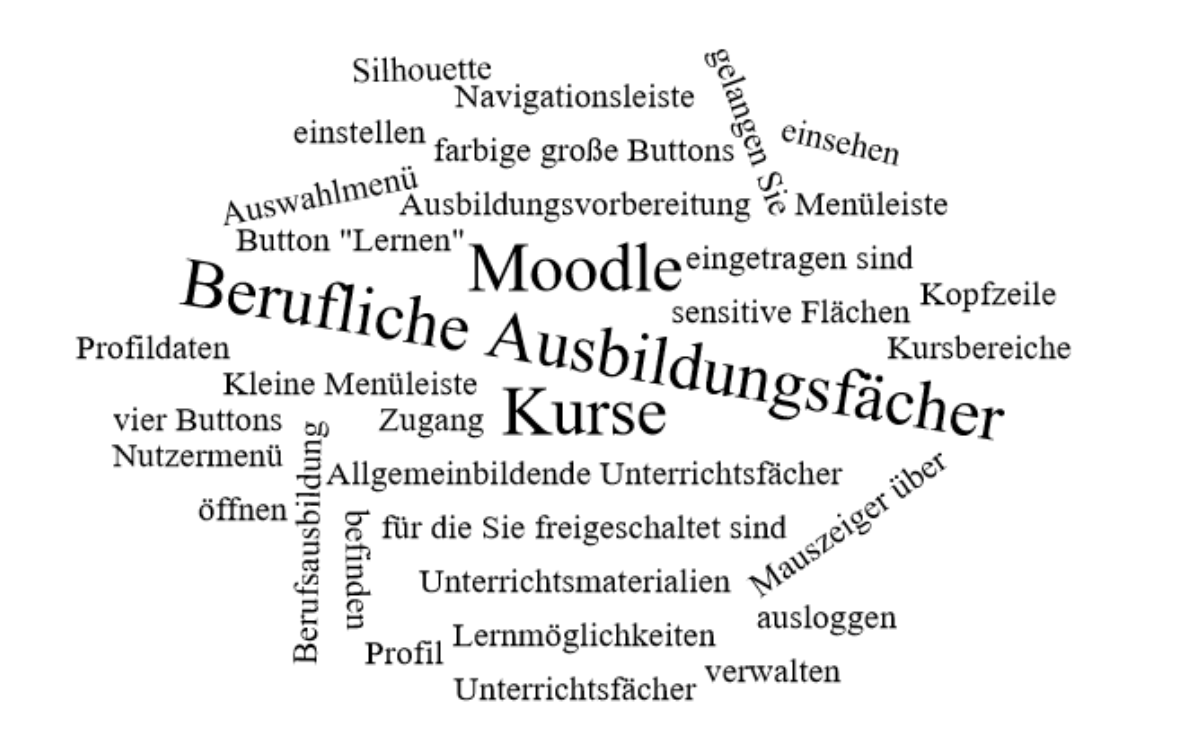 ______________________________________________________________
______________________________________________________________
______________________________________________________________
______________________________________________________________
______________________________________________________________
______________________________________________________________
__________________________________________________________________________________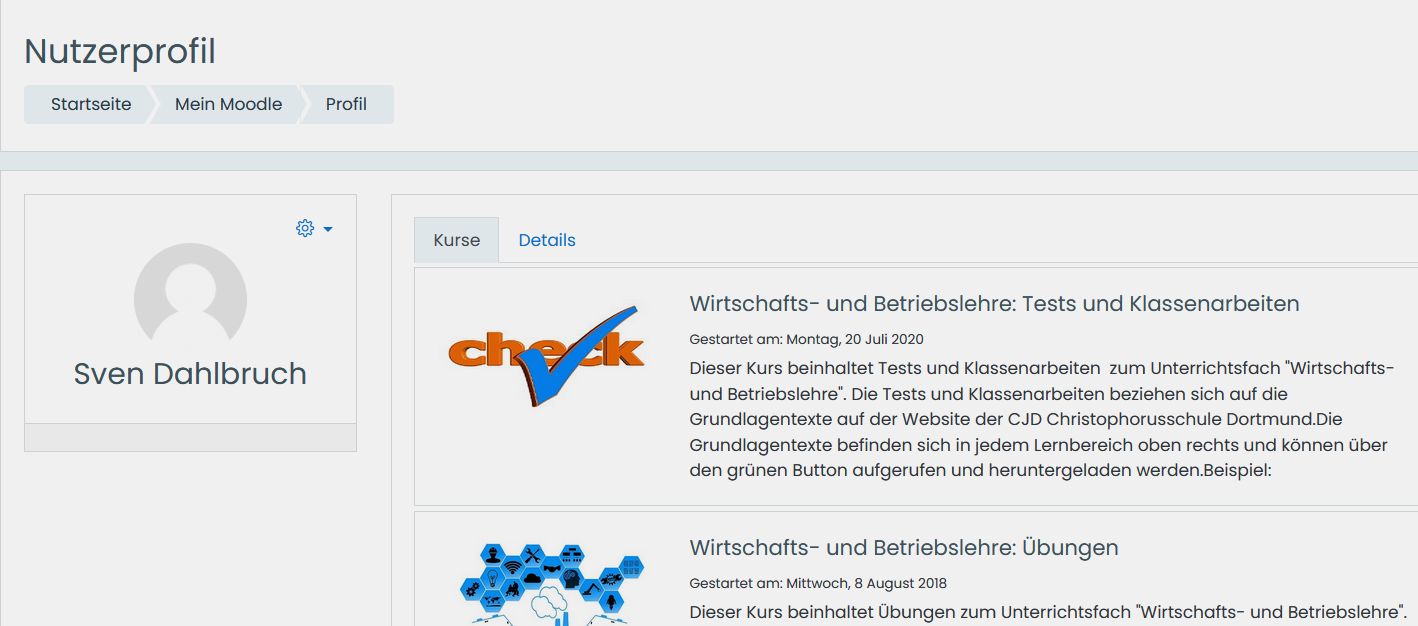 _________________________________________________
_________________________________________________
_________________________________________________
_________________________________________________
_________________________________________________
_________________________________________________
_________________________________________________
_________________________________________________
_________________________________________________
_________________________________________________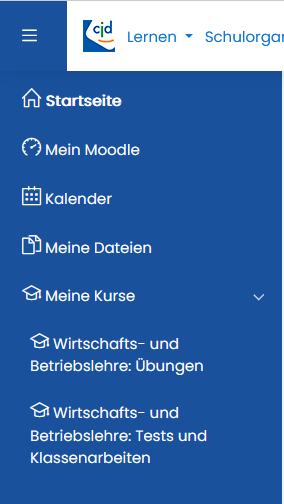 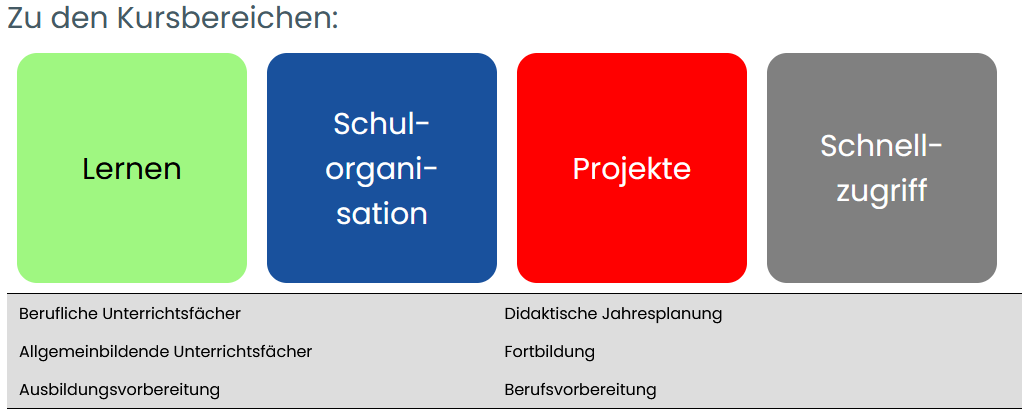 ________________________________________________________________________________________________________________________________________________________________________________________________________________________________________________________________________________________________________________________________________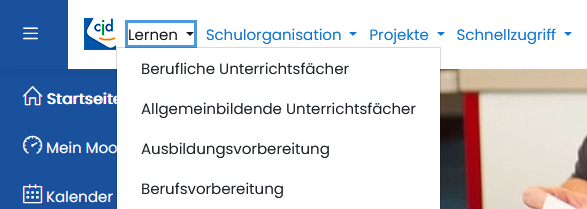 ________________________________________________________________________________________________________________________________________________________________________________________________________________________________________________________________________________________________________________________________________